Угарный газ - прямая угроза жизни и здоровья!С наступление холодов каждый хозяин старается сделать уютным и теплым домашний очаг, а про безопасность забывает. Домашние помощники превращаются в потенциальные источники опасности. Риск возникновения пожара, отравление угарным газом возрастает. Несоблюдение норм и требований правил пожарной безопасности может привести к печальным последствиям. Угарный  газ невидим и никак не ощутим, он не имеет ни запаха, ни цвета,  но смертельно опасен. Симптомы отравления распознать вначале трудно, поэтому многие и не догадываются, что причиной недомогания является угарный газ. Очень важно оказать первую помощь оперативно, так как необратимые последствия наступают очень быстро. Пример: 10 января в учреждение здравоохранения с признаками отравления угарным газом был госпитализирован 26-летний житель города Могилева. Как выяснилось, мужчина, проводя ремонтные работы в гараже, получил отравление выхлопными газами автомобиля. Он вышел на улицу и потерял сознание, прохожий вызвал скорую помощь.Причинами отравления угарным газом являются:Нарушение правил эксплуатации печного отопления (несвоевременное закрытие печной заслонки, недостаточный доступ свежего воздуха в топливник, плохая тяга).Неисправная работа печи и дымохода (трещины в конструкции печи, забитый дымоход).Нахождение человека в очаге пожара.Использование для обогрева помещений газовых бытовых приборов, а также отсутствие правильно циркулирующей вытяжки газовых колонок.Техническое обслуживание автомобиля в гараже или помещении с плохой вентиляцией. Сон в автомобиле с включенным двигателем.Грамотность и бдительность в вопросах безопасности поможет избежать беды.Запрещено также использовать газовые плиты с горящими конфорками для отопления помещений. Открытое пламя выжигает кислород и его становится недостаточно для нормальной работы горелок. А из-за недостатка кислорода газ сгорает не полностью, в результате - образуется угарный газ.Во избежание ЧС установите в домовладении автономный газовый извещатель, который мгновенно предупредит не только о пожаре, но и о присутствии угарного газа в помещении.Берегите себя и своих близких! 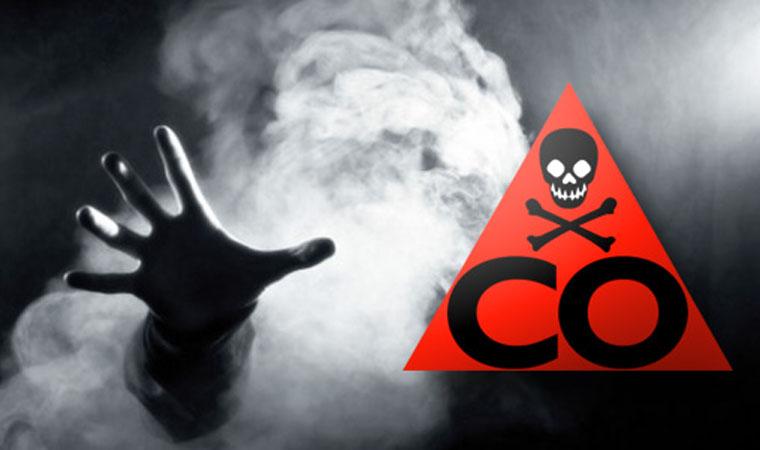 